INDICAÇÃO Nº 1150/2019Assunto: Solicita a execução de serviços de manutenção e limpeza do Centro Esportivo, localizado na Rua Costa Rica – Jardim das Nações.Senhor Presidente,INDICO ao Sr. Prefeito Municipal, nos termos do Regimento Interno desta Casa de Leis, que se digne V. Ex.ª determinar à Secretaria de Obras, a execução de manutenção e limpeza do Centro Esportivo, localizado na Rua Costa Rica – Jardim das Nações.Espera-se que esta solicitação seja atendida o mais breve possível.SALA DAS SESSÕES, 02 de agosto de 2019.LEILA BEDANIVereadora – PV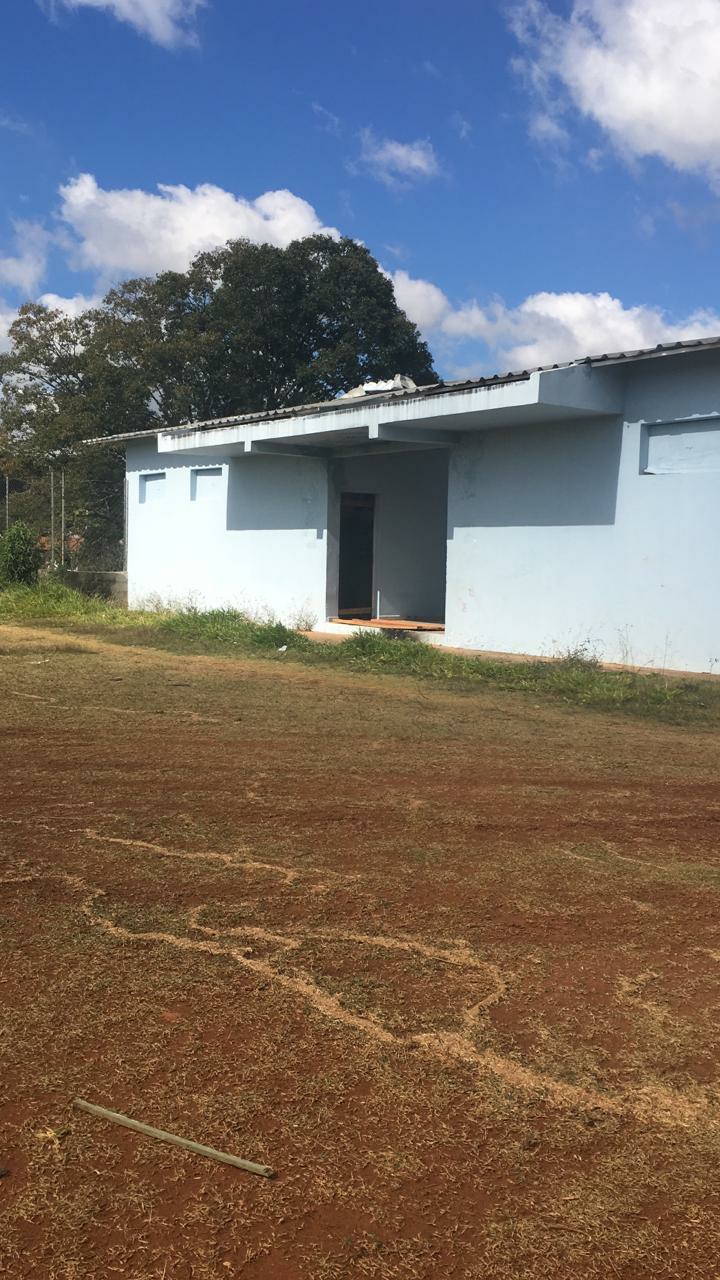 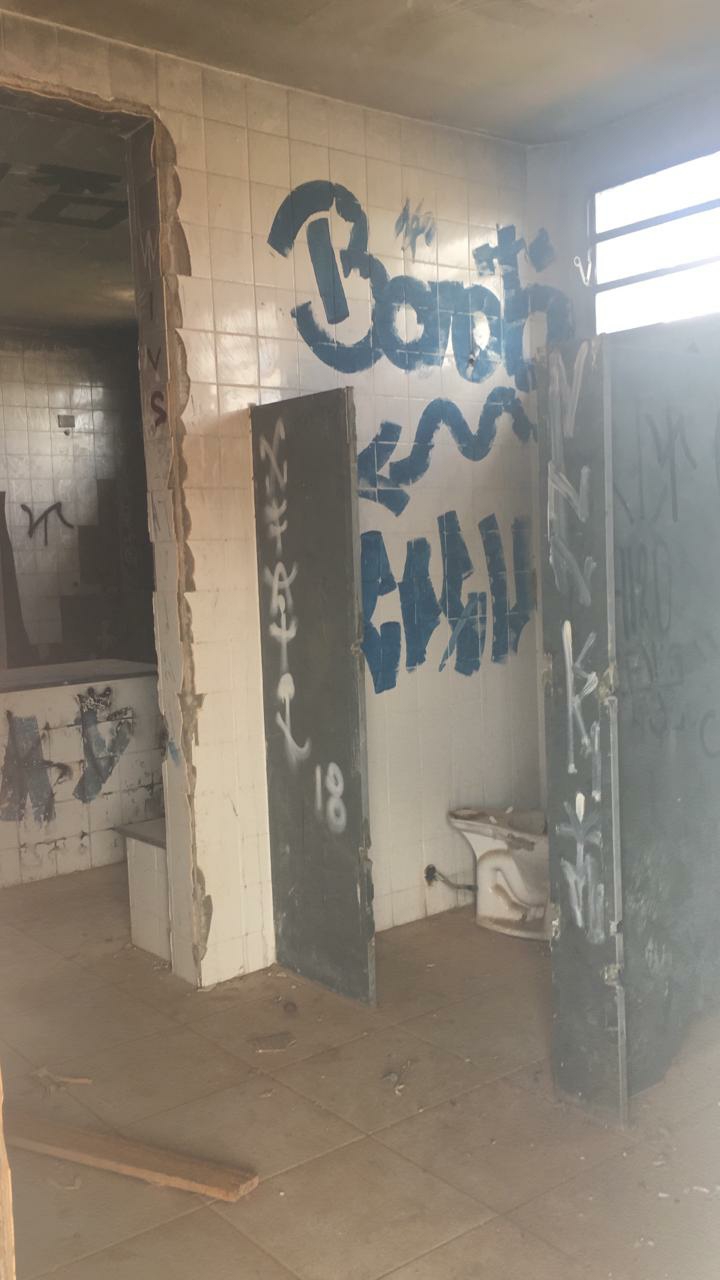 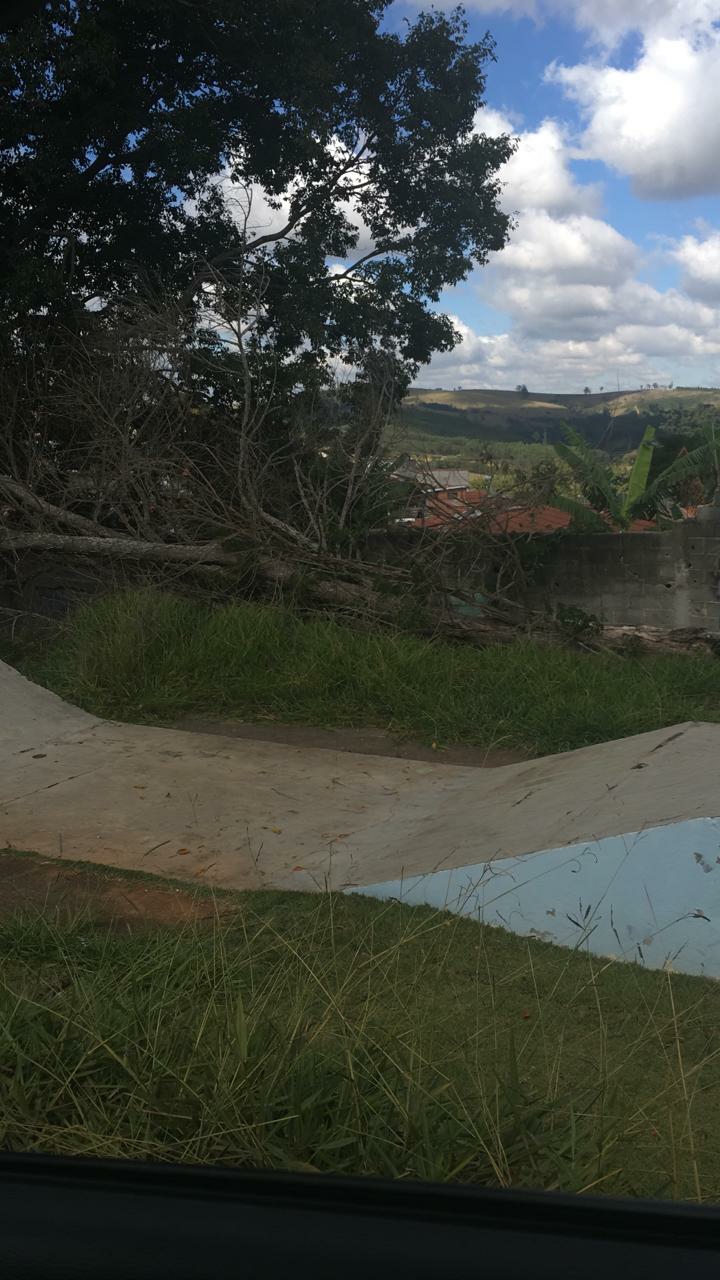 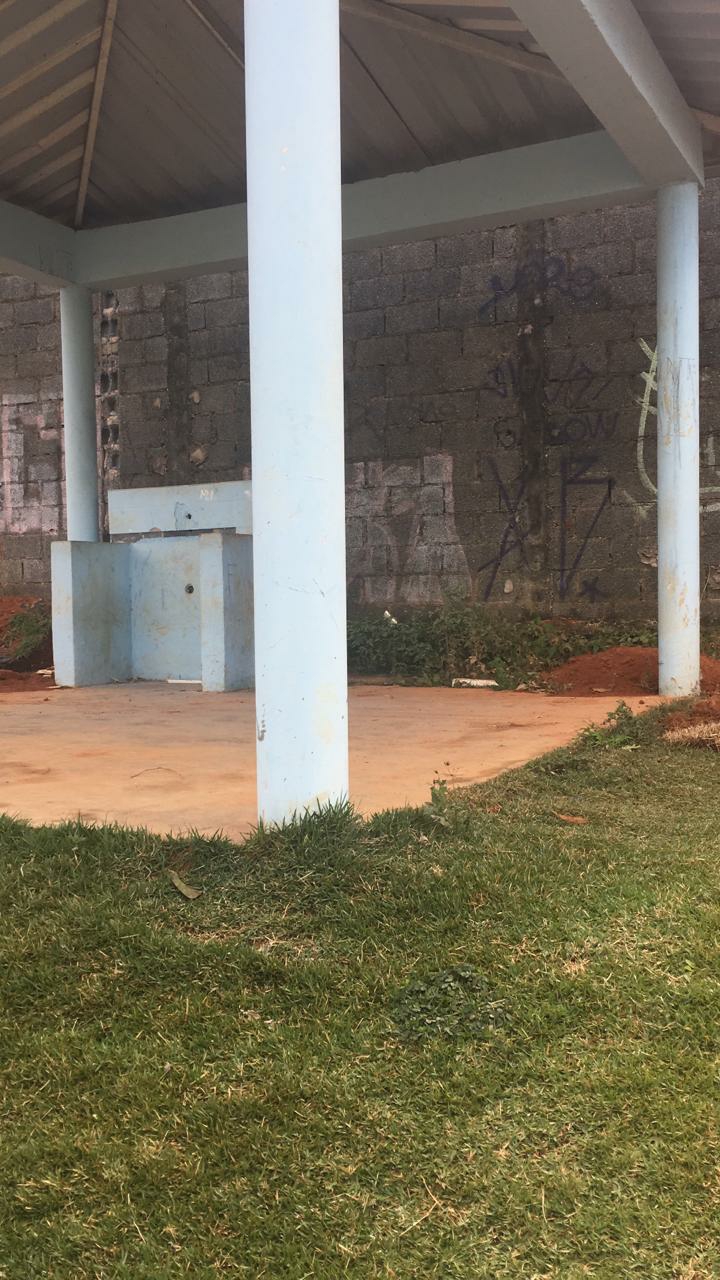 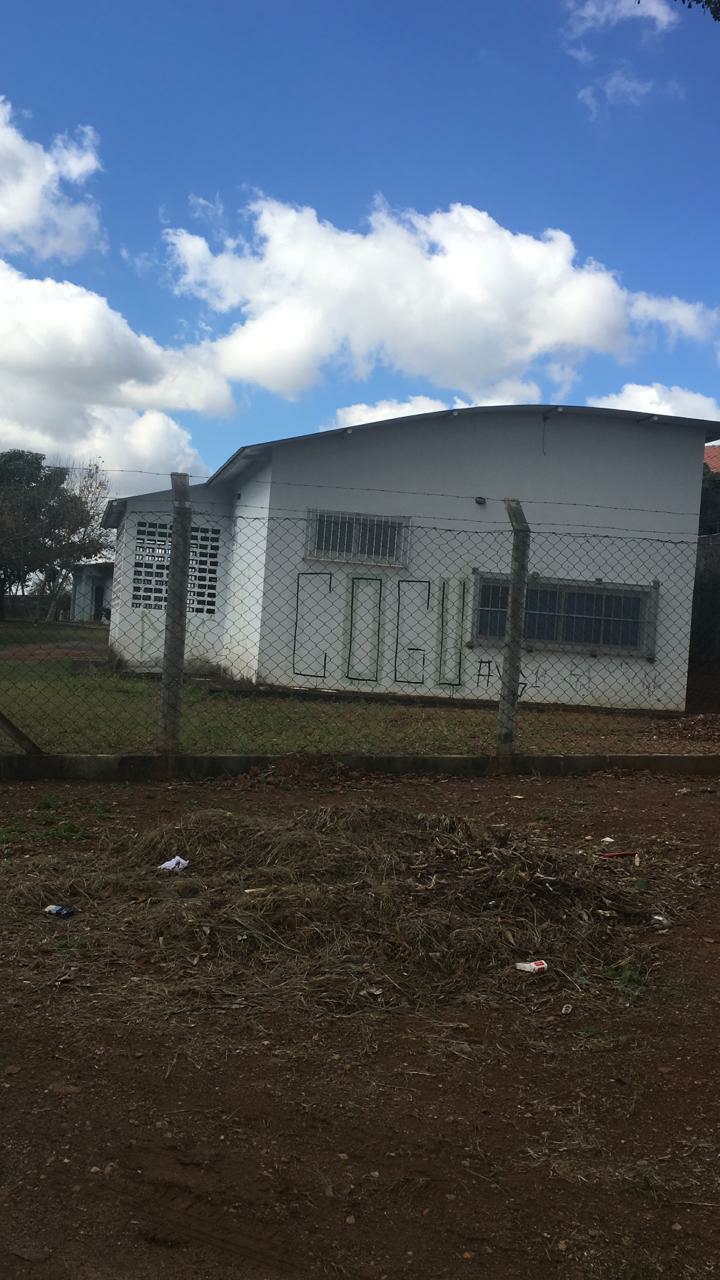 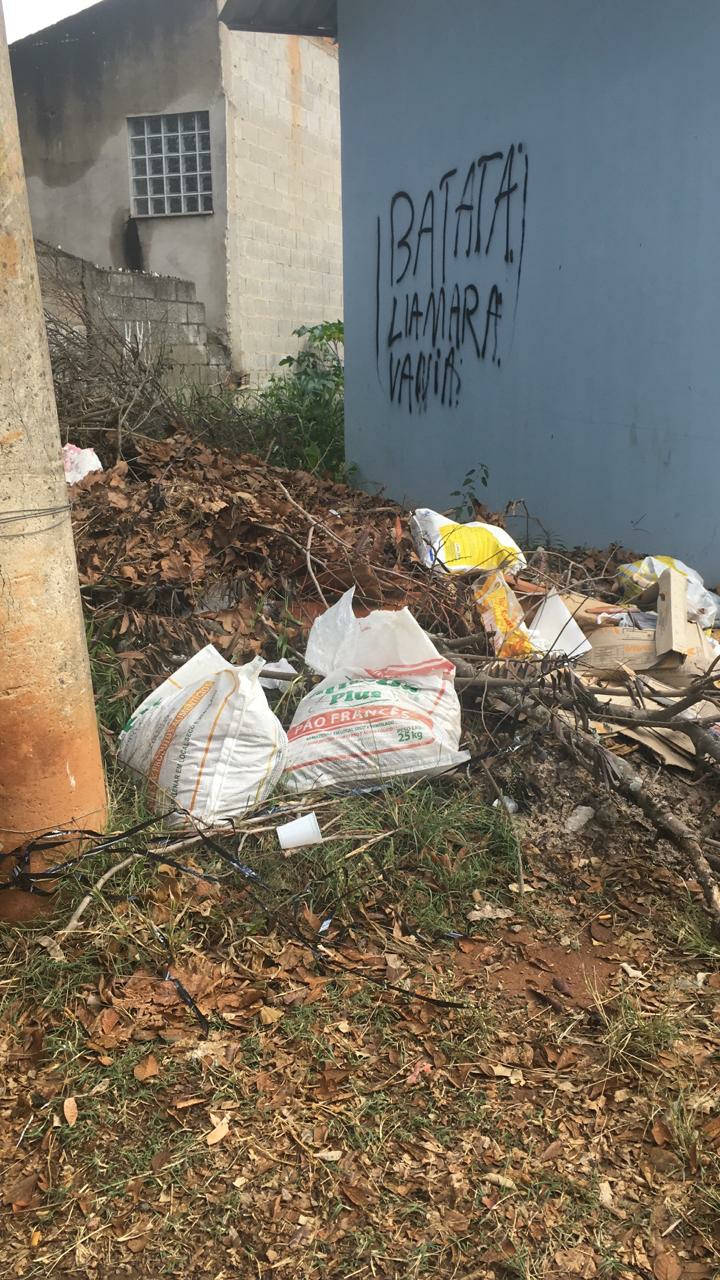 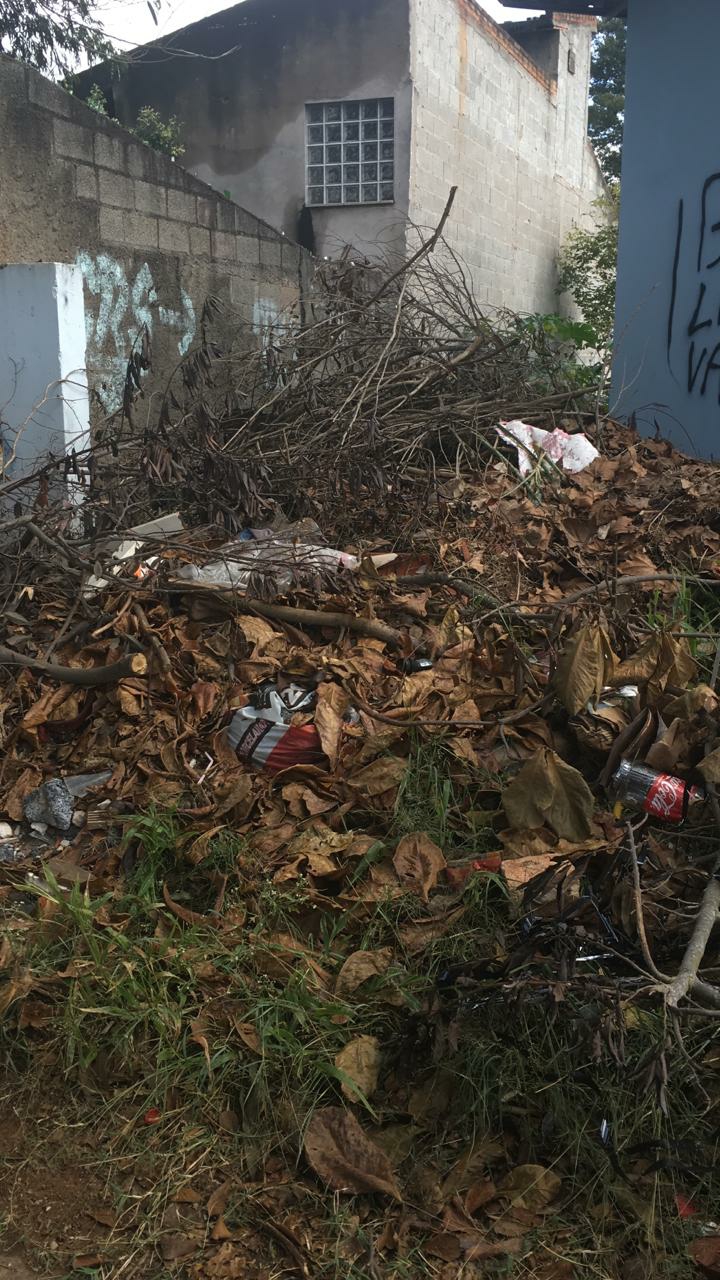 